3D Shapes-QuestionsKey Stage 3: 2003 Paper 2 Level 3-51.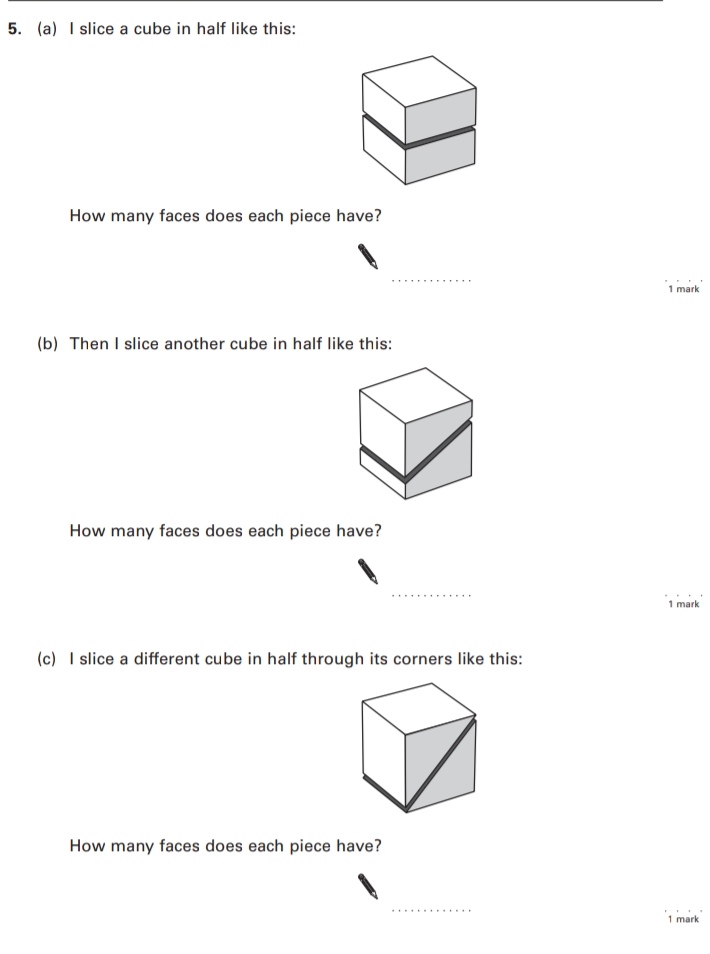 Key Stage 3: 2004 Paper 2 Level 3-52.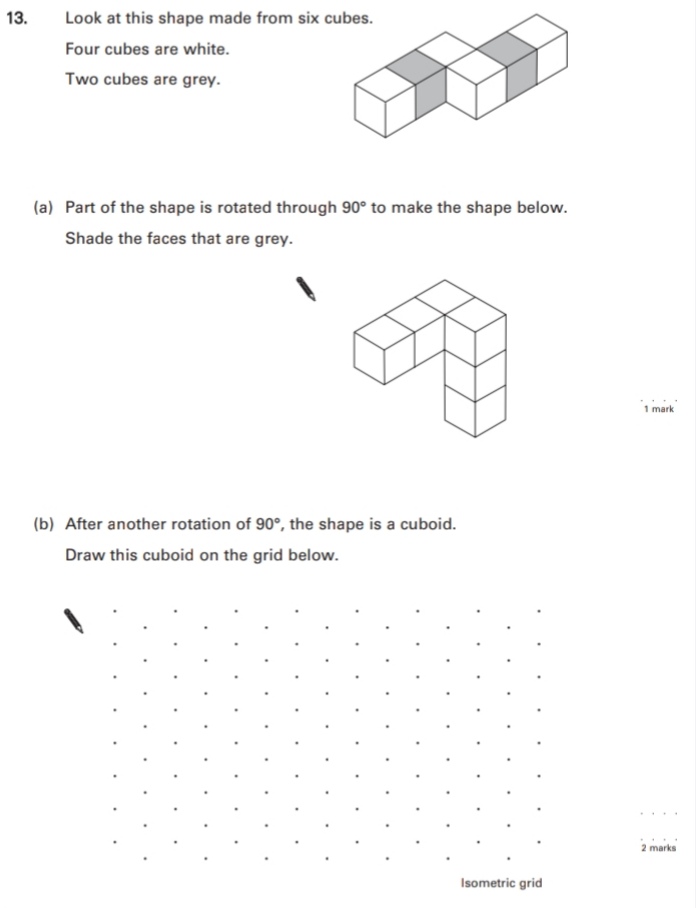 Key Stage 3: 2004 Paper 2 Level 4-63.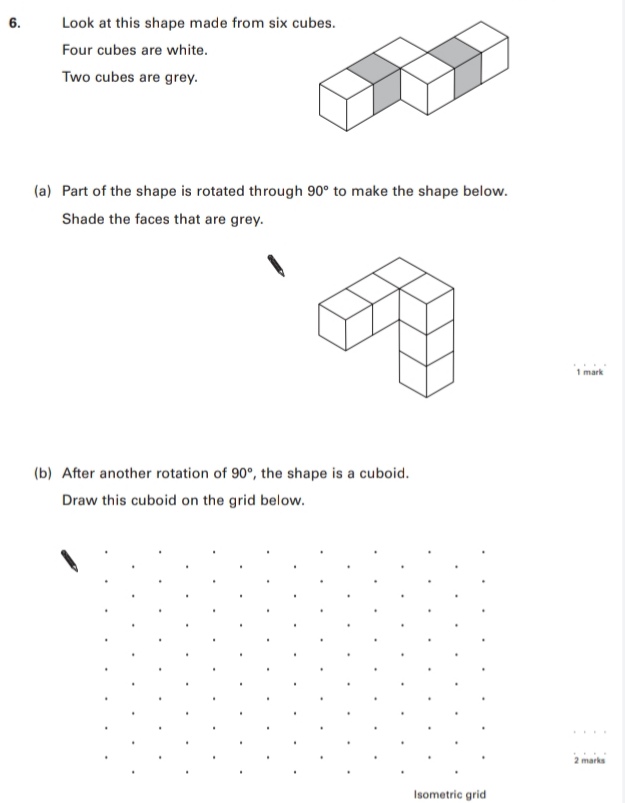 Key Stage 3: 2005 Paper 1 Level 3-54.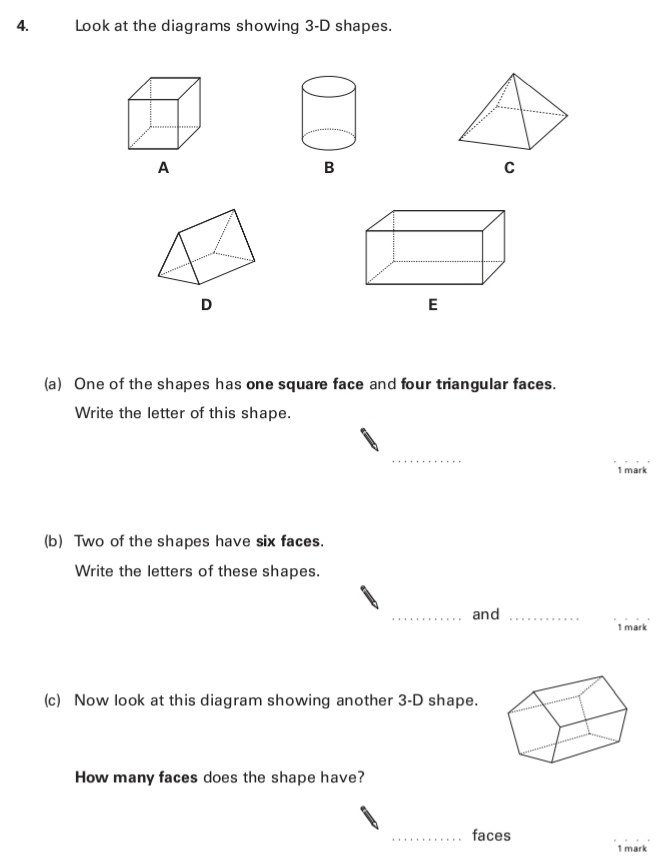 Key Stage 3: 2005 Paper 1 Level 4-65.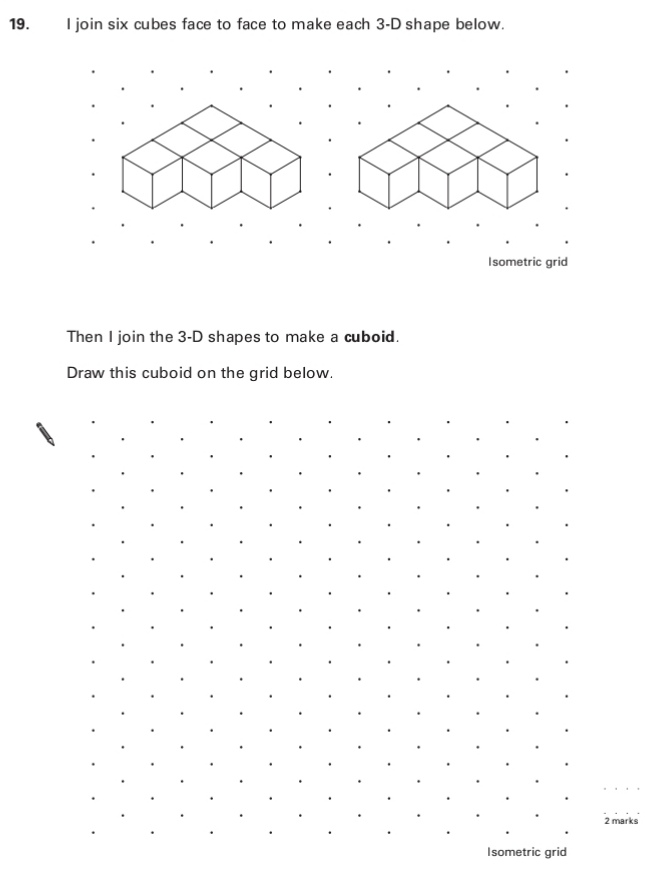 Key Stage 3: 2006 Paper 2 Level 4-66.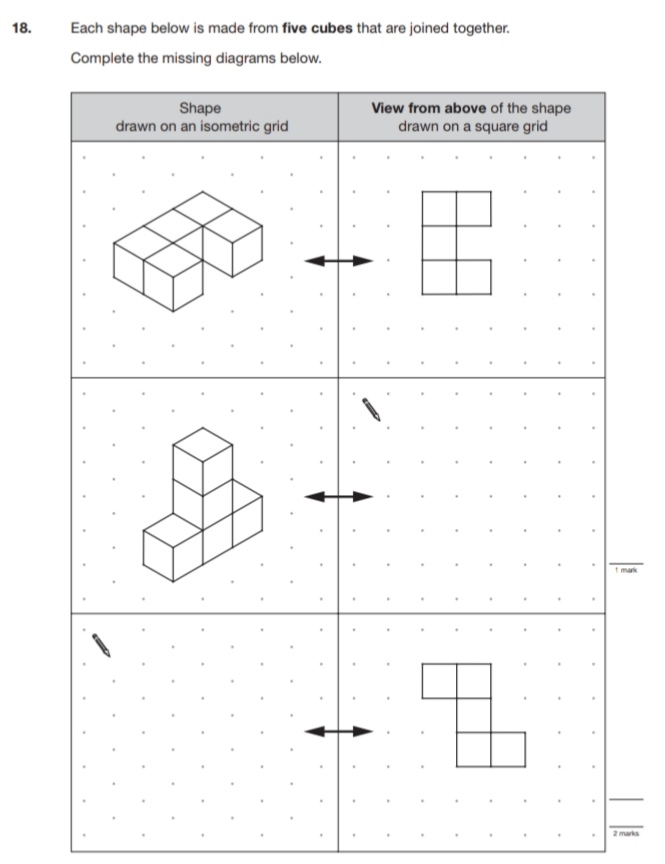 Key Stage 3: 2007 Paper 2 Level 3-57.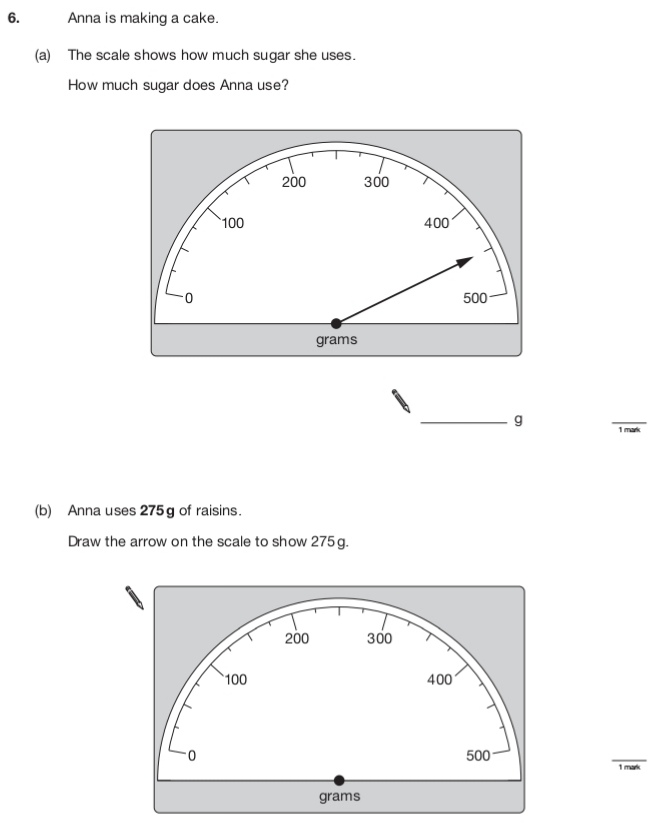 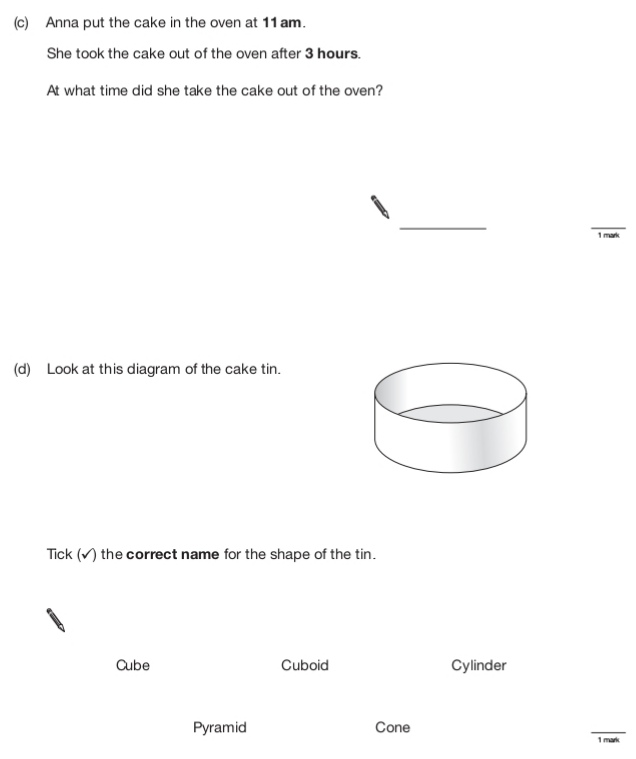 8.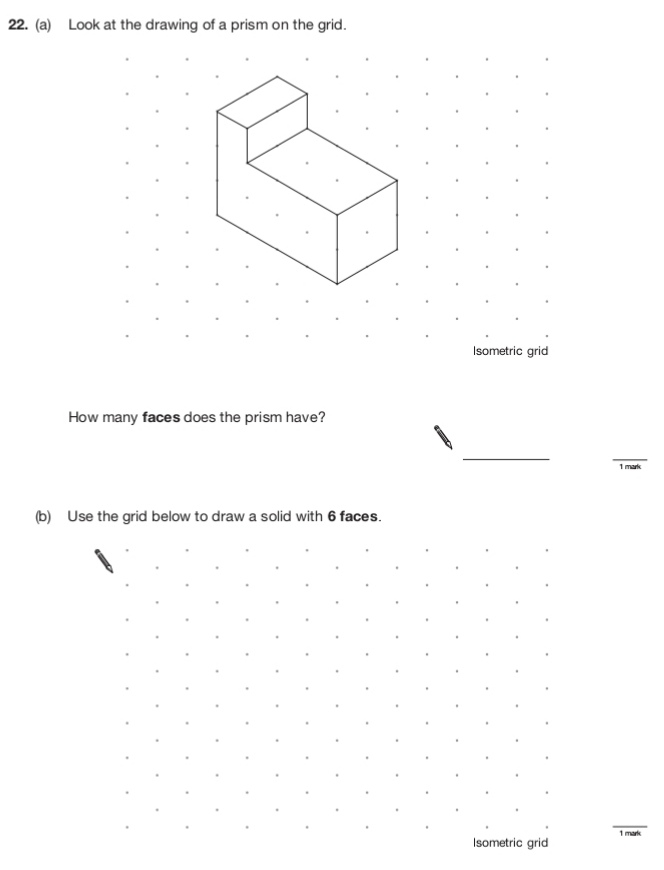 Key Stage 3: 2007 Paper 2 Level 4-69.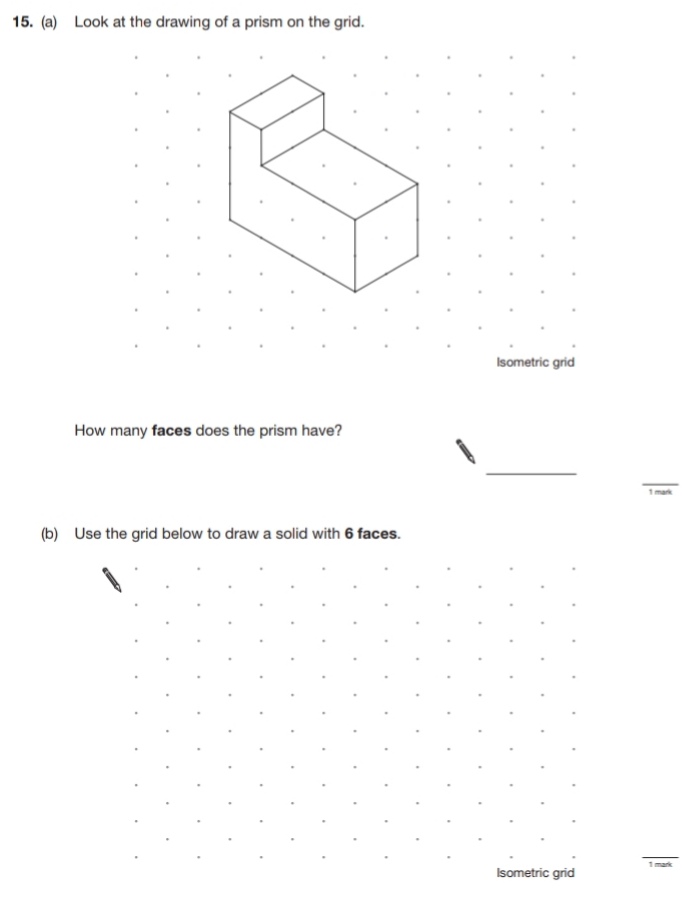 Key Stage 3: 2008 Paper 2 Level 3-510.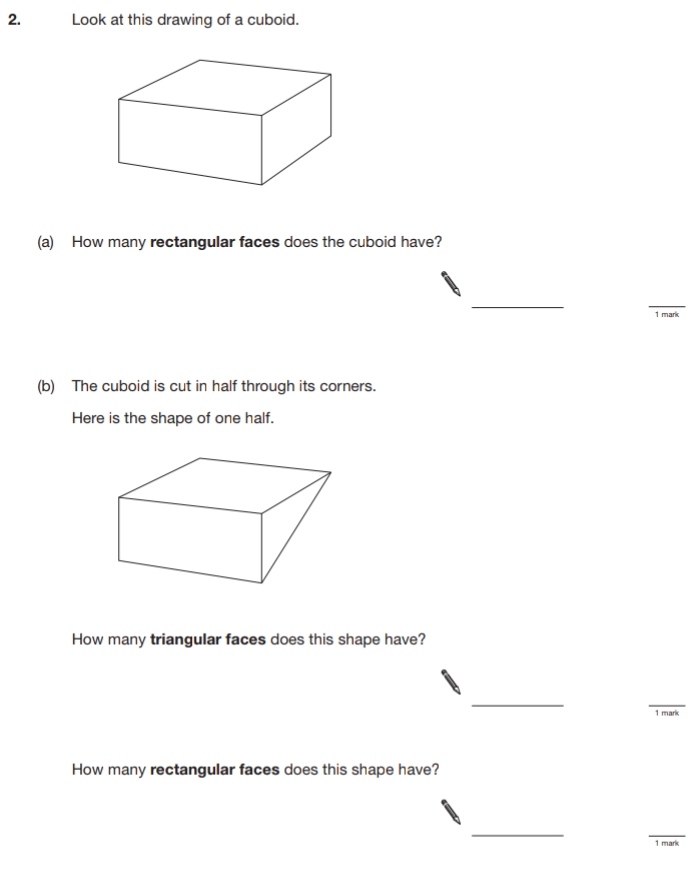 11.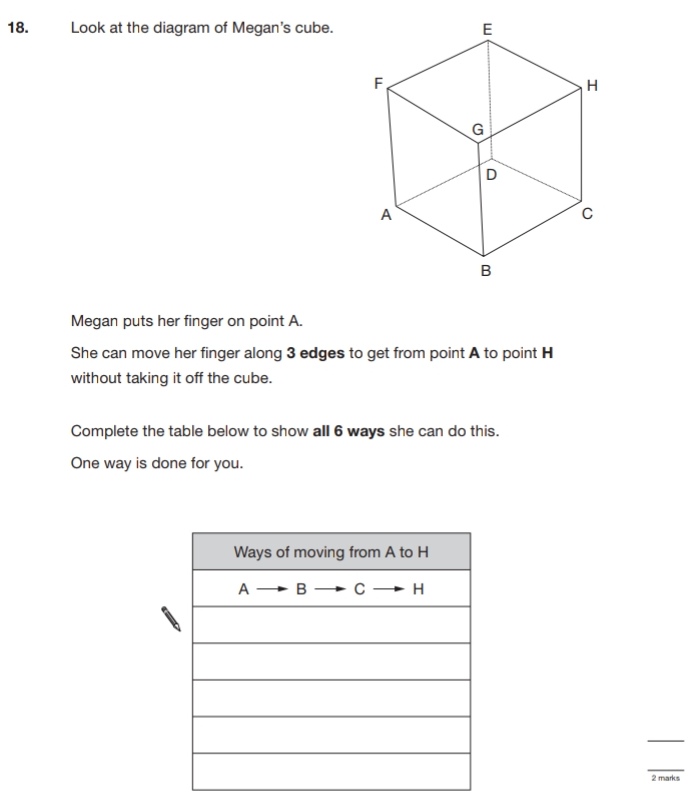 Key Stage 3: 2008 Paper 1 Level 4-612.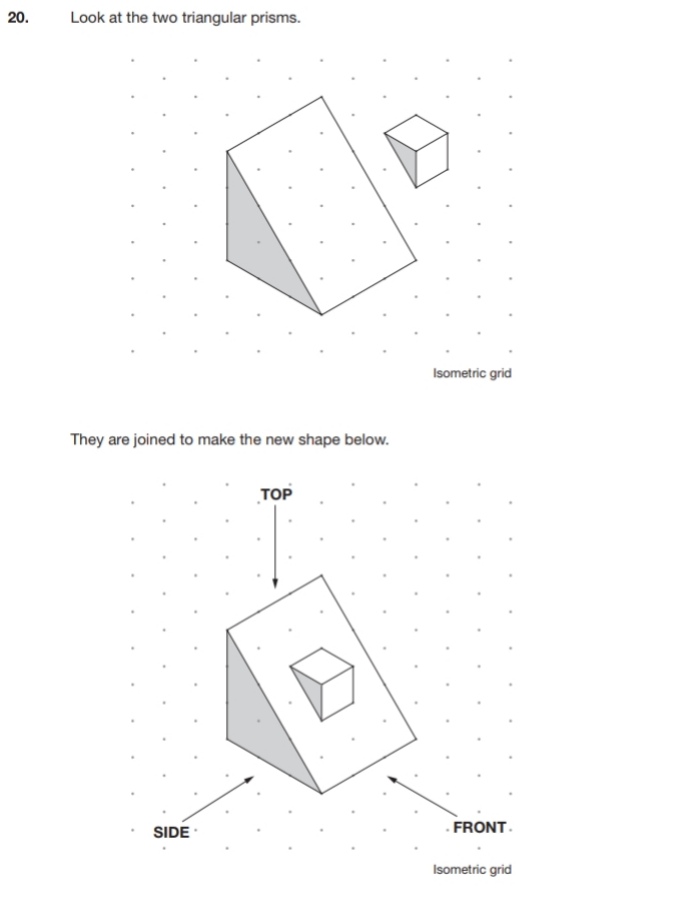 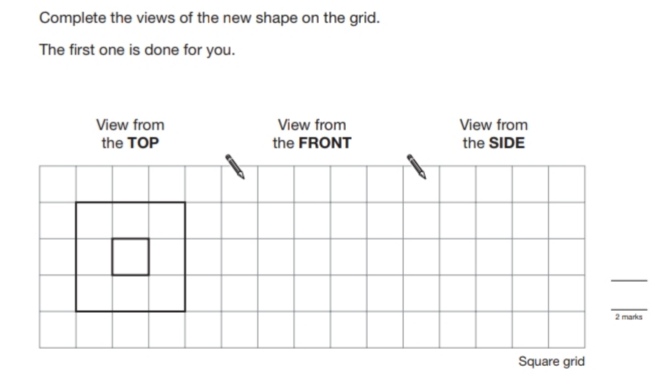 Key Stage 3: 2008 Paper 2 Level 4-613.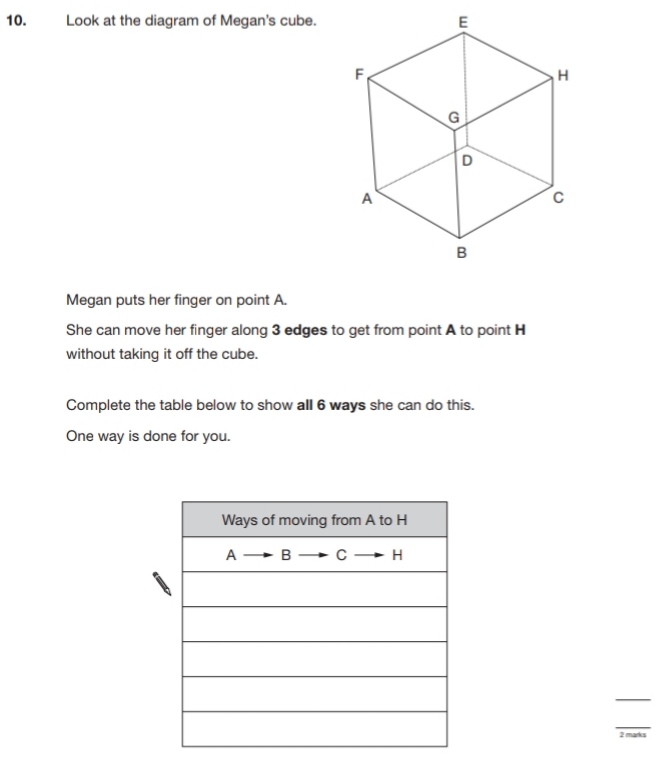 Key Stage 3: 2009 Paper 2 Level 3-514.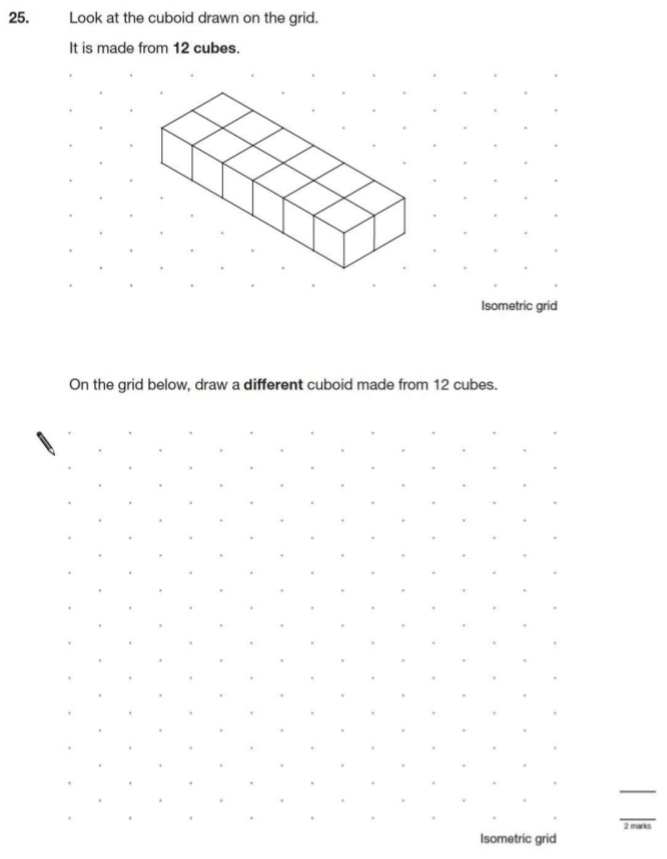 Key Stage 3: 2009 Paper 2 Level 4-615.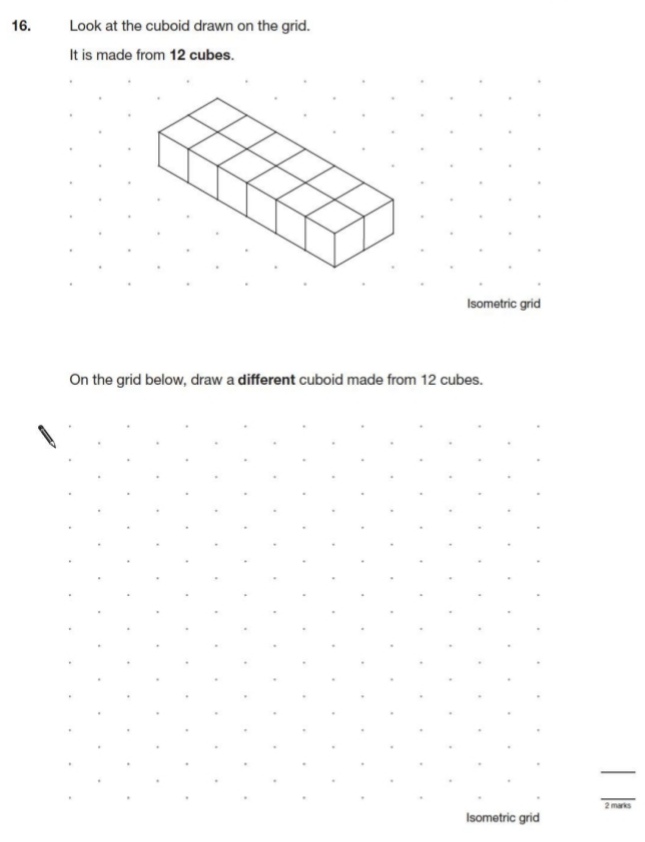 Key Stage 3: 2010 Paper 1 Level 3-516.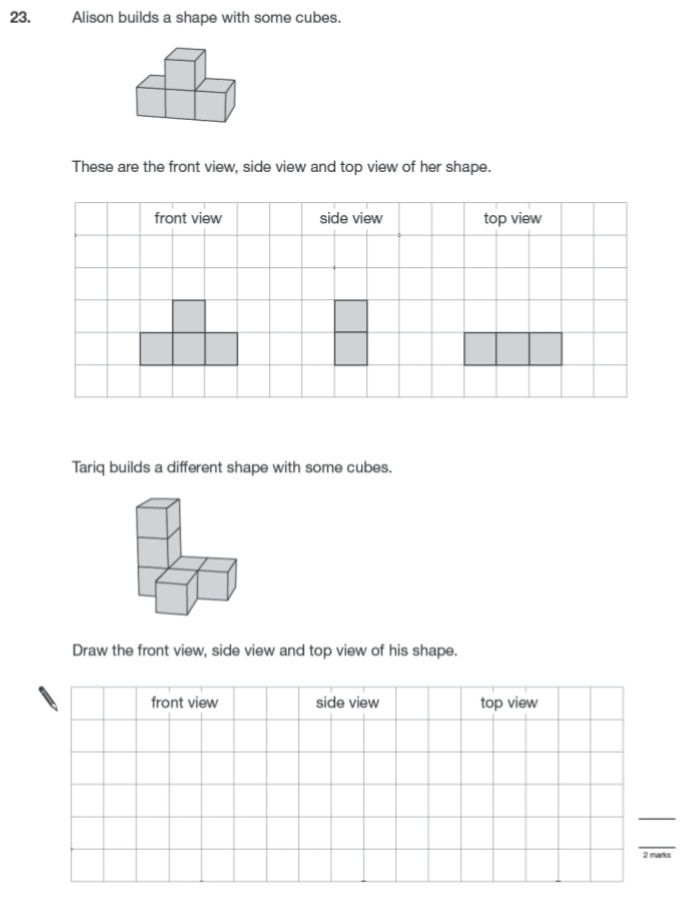 Key Stage 3: 2010 Paper 1 Level 4-617.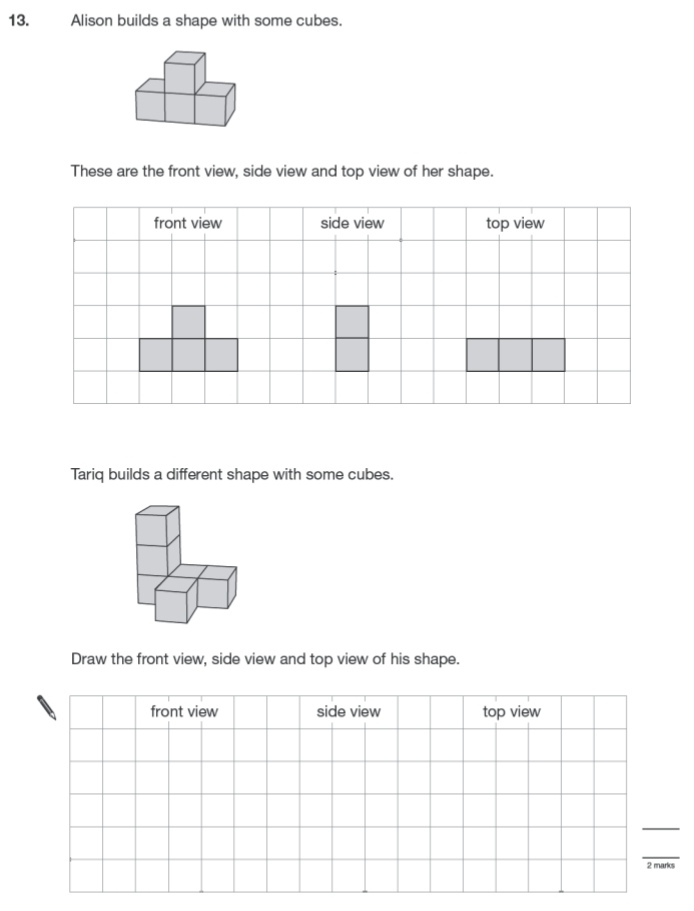 18.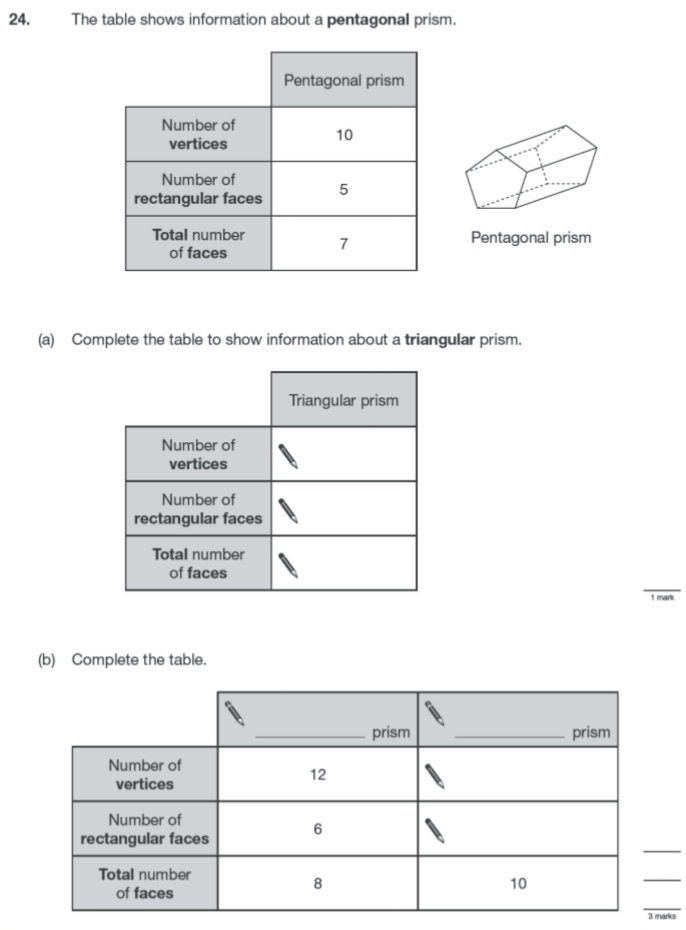 Key Stage 3: 2011 Paper 1 Level 4-619.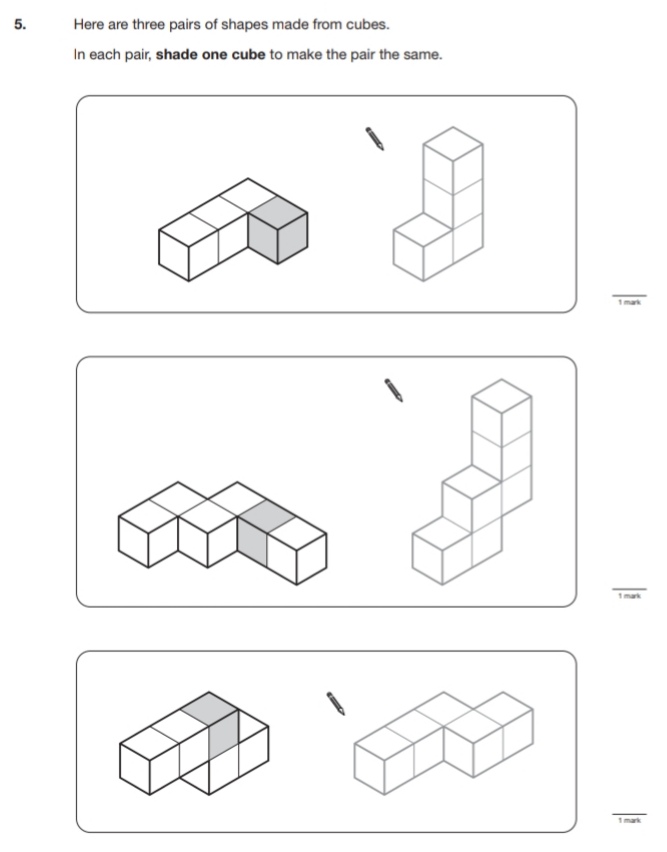 20.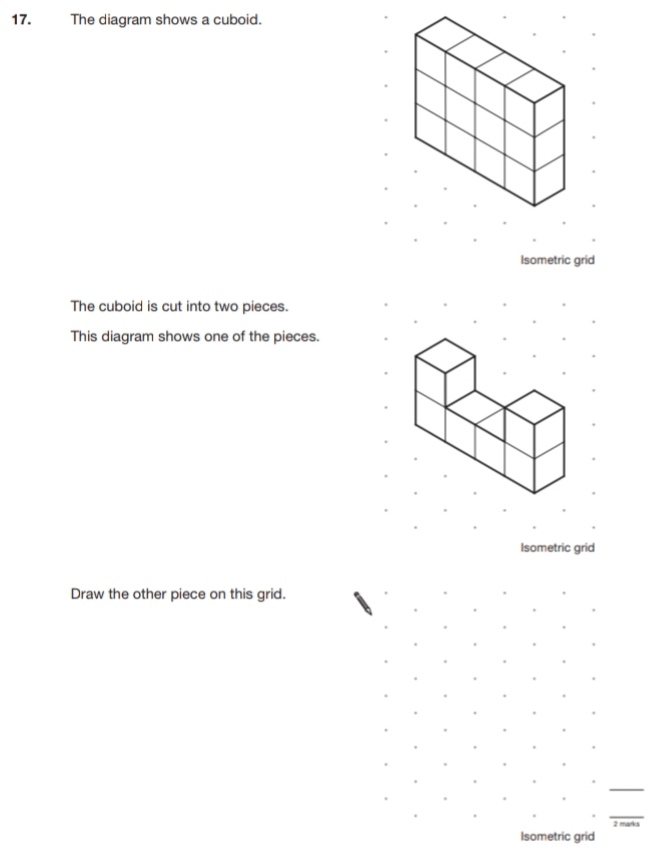 